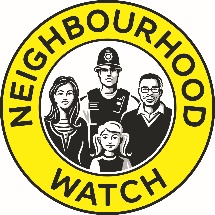 What your organisation is and what it doesWhy it exists/what problem it seeks to solve – the needWhat it is that’s distinctive about you – history, credibility, past achievements, skillsWhat you’re trying to achieve (i.e. why you need money)/specific objectivesSustainability plan – how will you maintain the work after the funding ends, future fundersHow the funder can help and what’s in it for them